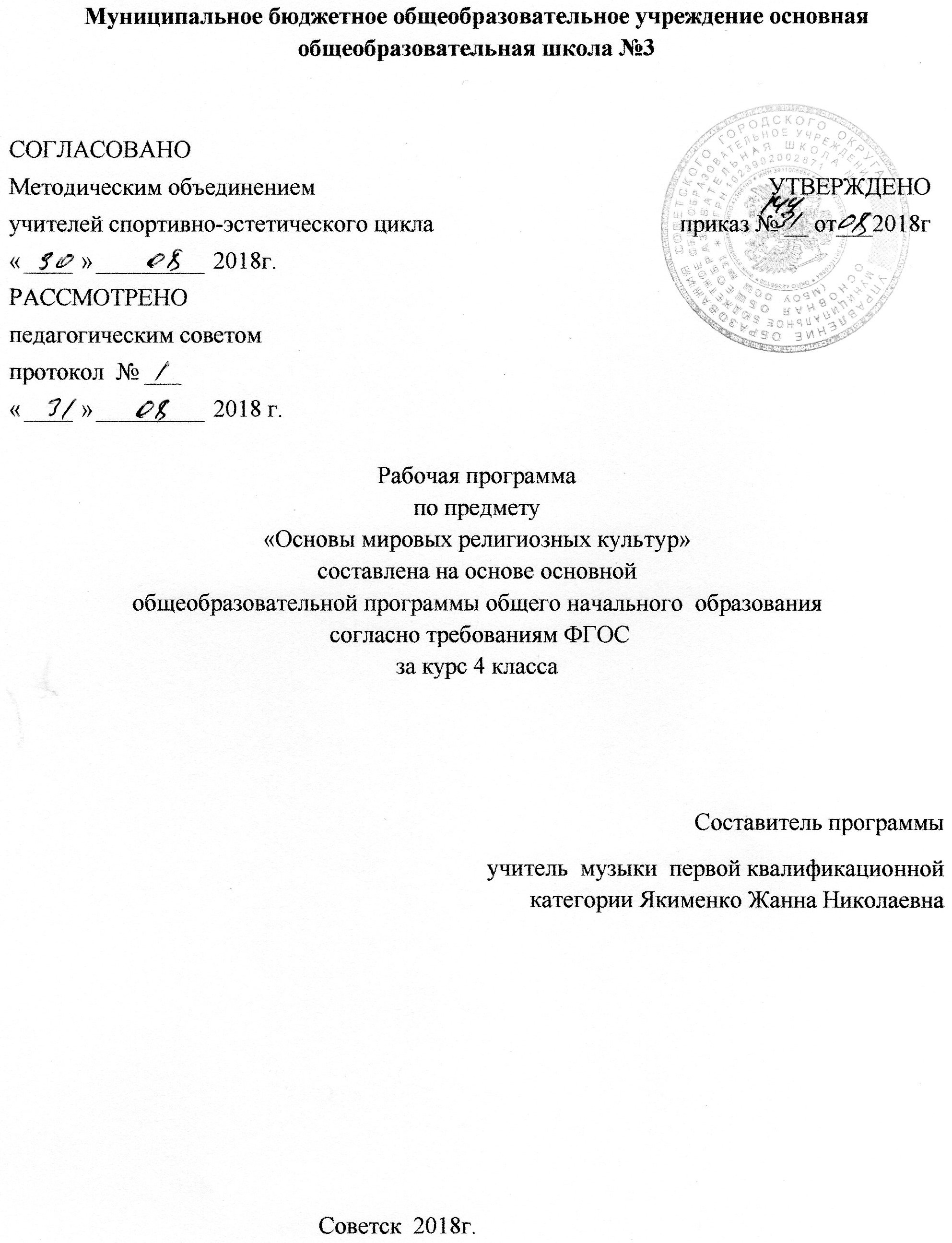 Муниципальное бюджетное общеобразовательное учреждение основная общеобразовательная школа №3СОГЛАСОВАНОМетодическим объединением	                  УТВЕРЖДЕНО   учителей спортивно-эстетического цикла                                         приказ № __ от___2018г«	»	2018г.	РАССМОТРЕНОпедагогическим советомпротокол  № ___«	»	2018 г.                     Рабочая программа
по предмету
«Основы мировых религиозных культур»
составлена на основе основной   
общеобразовательной программы общего начального  образования согласно требованиям ФГОС за курс 4 класса Составитель программыучитель  музыки  первой квалификационной категории Якименко Жанна НиколаевнаСоветск  2018г.Содержание программы:  1.      Пояснительная записка____________________________________с.2-5 1.1    Возможные результаты_____________________________________с.6 1.2.   Критерии оценки достижения возможных результатов___________с.7  2.     Учебный план___ __________________________________________с.8  3.     Календарно-тематический план_______________________________с.9  4.    Образовательные ресурсы ___________________________________с.11Пояснительная запискаОбеспечение духовно-нравственного развития и воспитания личности гражданина России является ключевой задачей современной государственной образовательной политики Российской Федерации. Законопослушность, правопорядок, доверие, развитие экономики и социальной сферы, качество труда и общественных отношений – все это непосредственно зависит от принятия гражданином России общенациональных и общечеловеческих ценностей и следования им в личной и общественной жизни. Новый Федеральный государственный стандарт общего образования ставит одной из задач «духовно-нравственное развитие и воспитание обучающихся на ступени начального образования, становления их гражданской идентичности как основы развития гражданского общества» и, как результат, «формирование целостного, социально ориентированного взгляда на мир в его органичном единстве и разнообразии природы, народов, культур и религий».Таким образом, духовно-нравственное развитие граждан России является одной из приоритетных задач современной образовательной системы и представляет собой законодательно закрепленный социальный заказ для общего образования.С 1 сентября 2012 г. во всех субъектах Российской Федерации вводится курс «Основы религиозных культур и светской этики» (далее – курс ОРКСЭ) в соответствии с поручением Президента Российской Федерации от 2 августа 2009 г. № Пр-2009 и Распоряжением Председателя Правительства Российской Федерации от 11 августа 2009 г. (ВП-П44-4632). Актуальность программы определена тем, что одной из важнейших задач образования в настоящее время является освоение детьми духовных ценностей. Программа «Основы мировых религиозных культур» является одним из модулей комплексного курса «Основы религиозных культур и светской этики», нормативно – правовой базой введения которого являются:Конституция Российской Федерации (ст. 28);Федеральный закон «О свободе совести и о религиозных объединениях» от 26.09.1997 г. №125-ФЗ;Закон Российской Федерации «Об образовании» в редакции от 01.12.2007 г. №309 –ФЗ;Концепция национальной образовательнойполитики Российской Федерации (одобрена приказом Минобрнауки России от 03. 08. 2006 г. №201);Поручение Президента Российской Федерации от 02.08.2009г. (Пр2009 ВП-П44-4632);Распоряжение Председателя Правительства Российской Федерации от 11.08.2009г. (ВП-П44-4532);Распоряжение Правительства Российской Федерации от 29. 10.2009г.;Протокол заседания Межведомственного координационного совета по реализации плана мероприятий по апробации в 2009 – 2011 годах комплексного учебного курса для общеобразовательных учреждений «Основы религиозных культур и светской этики» от 7.12.2009г., в котором одобрены примерная программа комплексного учебного курса и структура учебных пособий для школьников;«О направлении методических материалов ОРКСЭ». Методические материалы Министерства образования и науки Российской Федерации (No МД-883/03) от 8 июля 2011 г.;Решение Комитета по образованию Государственной Думы Федерального собрания Российской Федерации «О проекте Концепции духовно – нравственного развития и воспитания личности гражданинаРоссии» (No 41-1) от 17 сентября 2009 г.;Протокол заседания Межведомственного координационного совета по реализации плана мероприятий по апробации в 2009 – 2011 годах комплексного учебного курса для общеобразовательных учреждений «Основы религиозных культур и светской этики» от 19 сентября 2011 г. о поэтапном введении с 1 апреля 2012 г. курса ОРКСЭ во всех субъектах Российской Федерации, не участвовавших в апробации; Протокол заседания Межведомственного координационного совета по реализации плана мероприятий по апробации в 2009 - 2011 годах комплексного учебного курса для общеобразовательных учреждений «Основы религиозных культур и светской этики» от 4 октября 2011 г. о взаимодействии государственных образовательных учреждений и религиозных организаций в решении вопросов, связанных с преподаванием основ религиозных культур в Российской Федерации;Письмо Министерства образования и науки Российской Федерации «О выполнении поручения Президента Российской Федерации» о введении с 2012 года во всех субъектах Российской Федерации в общеобразовательных учреждениях нового предмета «Основы религиозных культур и светской этики» (МД-942/03) от 18.07.2011г.;Письмо Министерства образования и науки Российской Федерации «Об обеспечении преподавания комплексного учебного курса ОРКСЭ» (МД-1427/03) от 24.10.2011г.;Приказ Министерства образования и науки РФ от 31 января 2012 г. №69 «О внесении изменений в федеральный компонент государственных образовательных стандартов начального общего, основного общего и среднего (полного) общего образования, утвержденного приказом Министерства образования РФ от 5 марта 2004 г. №1089»; Приказ Министерства образования и науки РФ от 1 февраля 2012 г. №74 «О внесении изменений в федеральный базисный учебный план и примерные учебные планы для образовательных учреждений Российской Федерации, реализующих программы общего образования, утвержденные приказом Министерства образования Российской Федерации от 9 марта 2004 г. №1312».Учебный курс ОРКСЭ является единой комплексной учебно-воспитательной системой. Все его модули согласуются между собой по педагогическим целям, задачам, требованиям к результатам освоения учебного содержания, достижение которых обучающимися должен обеспечить образовательный процесс в границах учебного курса, а также в системе содержательных, понятийных, ценностно-смысловых связей учебного предмета с другими гуманитарными предметами начальной и основной школы. Учебный курс ОРКСЭ является культурологическим и направлен на развитие у школьников  10-11 лет представлений о нравственных идеалах и ценностях, составляющих основу религиозных и светских традиций многонациональной культуры России, на понимание их значения в жизни современного общества, а также своей сопричастности к ним.Преподавание знаний об основах религиозных культур и светской этики призвано сыграть важную роль не только в  расширении образовательного кругозора учащегося, но и в воспитательном процессе формирования порядочного, честного, достойного гражданина, соблюдающего Конституцию и законы Российской Федерации, уважающего ее культурные традиции, готового к межкультурному и межконфессиональному диалогу во имя социального сплочения. Цель учебного курса ОРКСЭ - формирование у младшего подростка мотиваций к осознанному нравственному поведению, основанному на знании и уважении культурных и религиозных традиций многонационального народа России, а также к диалогу с представителями других культур и мировоззрений. Задачи учебного курса ОРКСЭ: знакомство обучающихся с основами православной, мусульманской, буддийской, иудейской культур, основами мировых религиозных культур и светской этики; развитие представлений младшего подростка о значении нравственных норм и ценностей для достойной жизни личности, семьи, общества; обобщение знаний, понятий и представлений о духовной культуре и морали, полученных обучающимися в начальной школе, и формирование у них ценностно-смысловых мировоззренческих основ, обеспечивающих целостное восприятие отечественной истории и культуры при изучении гуманитарных предметов на ступени основной школы; развитие способностей младших школьников к общению в полиэтнической и многоконфессиональной среде на основе взаимного уважения и диалога во имя общественного мира и согласия. Программа рассчитана на 34 часа в год (1 час в неделю). Программой предусмотрено проведение и защита творческих проектов и презентаций – 4 часа.Учебный курс «Основы духовно-нравственной культуры народов России» является культурологическим и направлен на развитие у школьников 10-11 лет представлений о нравственных идеалах и ценностях, составляющих основу религиозных и светских традиций многонациональной культуры России, на понимание их значения в жизни современного общества, а также своей сопричастности к ним. Содержание учебников согласовано с руководителями и уполномоченными лицами соответствующих религиозных организаций. Учебники издательства «Просвещение» одобрены Межведомственным координационным советом при Минобрнауки России, успешно прошли экспертизу в РАН и РАО на соответствие Федеральному государственному образовательному стандарту общего образования, включены в Федеральный перечень учебников на 2017-2018 учебный год.Возможные результатыВ результате усвоения программного материалы, обучающиеся получат представление:о мировых религиях;об основателях религий мира,о священных книгах религий мира;о понятиях «грех», «раскаяние», «воздаяние»,об искусстве в религиозной культуре;узнают:названия мировых религий,имена основателей религий мира,названия основных праздников религий мира,особенности священных зданий каждой из традиционных религий;научатся:воспроизводить историю происхождения каждой из мировых религий;работать с различными источниками информации;осуществлять творческую деятельность;овладеют культурой поведения в священных сооружениях мировых религий.Освоение школьниками учебного содержания учебного содержания «Основы мировых религиозных культур», должно обеспечить:понимание значения нравственности, морально ответственного поведения в жизни человека и общества;формирование первоначальных представлений об основах религиозных культур;знакомство с ценностями: Отечество, нравственность, долг, милосердие, миролюбие, и их понимание как основы традиционной культуры многонационального народа России;укрепление средствами образования преемственности поколений на основе сохранения  и развития культурных и духовных ценностей.Обучение детей по программе модуля «Основы мировых религиозных культур» должно направлено на достижение следующих личностных, метапредметных и предметных результатов освоения содержания.1.2. Критерии оценки достижения возможных результатовВ связи с этим критериями оценки образовательно - воспитательных результатов изучения православной, мусульманской, буддийской и исламской культуры школьниками являются: критерий  факта (что, в каком объёме и на каком уровне усвоено из предьявленного материала), критерий отношений (как ученик, используя полученные знания, организует и выражает своё отношение к себе, окружающим людям, значимым социальным ценностям, социальным институтам и учреждениям) и критерий деятельности (какие виды деятельности ученик, в связи с полученными знаниями, предпочитает и преимущественно проводит). Критерии имеют специфические особенности: альтернативность  ответа, право морального выбора, необходимость нравственной характеристики цели и результата деятельности. Формы контроля могут быть вариативными, включая тестирование, анализ продуктов деятельности  (сочинения, рисунки, рефераты, творческие работы).2.Учебный план3.Календарно-тематическое планирование музыка 4а класс ОМРК (ОРКСЭ)  4.    Образовательные ресурсыБеглов А.Л., Саплина Е.В.Основы духовно — нравственной культуры народов России. Основы мировых религиозных культур. 4-5. классы. - М: Просвещение,2012.Основы духовно-нравственной культуры народов России. Основы религиозных культур и светской этики. Книга для родителей./А.Я. Данилюк.- М.: Просвещение, 2012. – 27 с.Основы духовно-нравственной культуры народов России. Основы религиозных культур и светской этики. Книга для учителя.4-5 классы: справ. материалы для общеобразовательных учреждений/ В.А. Тишков, Т.Д.Шапошникова, О.Е. Казьмина и др.; под ред. В.А. Тишкова, Т.Д.Шапошниковой. - М.: Просвещение, 2012. – 240 с.Электронное приложение к учебному пособию Основы религиозных культур и светской этики. Основы мировых религиозных культур: учебное пособие для 4-5 классов общеобразовательных учреждений. М.: Просвещение, 2011.Методическое пособие для учителя (поурочные разработки к учебнику «Основы мировых религиозных культур» (авторы А.Л. Беглов, Е.В. Саплина, Е.С. Токарева, А.А. Ярлыкапов)Концепция духовно-нравственного развития и воспитания личности гражданина России. (А.Я.Данилюк, А.М.Кондаков, В.А.Тишков) – М.Просвещение, 2010 г. (Стандарты второго поколения).ПредметКлассКол-во часов в нед.I триместрII триместрIIIтриместрГод  ОМРК4а 1121012   34№урокапо порядкуТЕМА УРОКОВКоличество часов, отводимых на изучение темыДатапроведенияДатапроведения№урокапо порядкуКоличество часов, отводимых на изучение темыпланфакт1Россия – наша Родина.15.092Культура и религия212.093Культура и религия19.094Возникновение религий. Древнейшие верования126.095Возникновение религий. Религии мира и их основатели13.106Священные книги религий мира. Веды, Авеста, Трипитака110.107Священные книги религий мира. Тора, Библия, Коран117.108Хранители предания в религиях мира124.109Добро и зло. Понятие греха, раскаяния и воздаяния. 17.1110Добро и зло. Понятие греха, раскаяния и воздаяния. 114.1111Человек в религиозных традициях мира 121.1112Священные сооружения 228.1113Священные сооружения5.1214Искусство в религиозной культуре212.1215Искусство в религиозной культуре19.1216Творческие работы ученика226.1217Творческие работы ученика16.0118История религий в России223.0119История религий в России30.0120Религиозные ритуалы. Обычаи и обряды16.0221Религиозные ритуалы. Обычаи и обряды 113.0222Паломничества и святыни.120.0223Праздники и календари227.0224Праздники и календари6.03      25.Религия и мораль. Нравственные заповеди в религиях мира.213.03      26.Религия и мораль. Нравственные заповеди в религиях мира.20.03      27.Милосердие, забота о слабых, взаимопомощь.13.04      28.Семья.110.04      29.Долг, свобода, ответственность, труд. 117.04      30.Любовь и уважение к Отечеству. 124.04      31.Подготовка творческих проектов.18.05      32.Выступление учащихся со своими творческими работами415.05      33.Выступление учащихся со своими творческими работами22.05      34.Презентация творческих проектов 29.05      35.Презентация творческих проектов